XXIV   Меморијални  КУП ДЕМШАР  ж   2004     21-23. септембар   2018.Турнир се одржава од 1993. под покровитељством Управе за спорт  града  Новог Сада  и уз помоћ  организацији Међународног т урнира  од Секретаријата за спорт АПВ  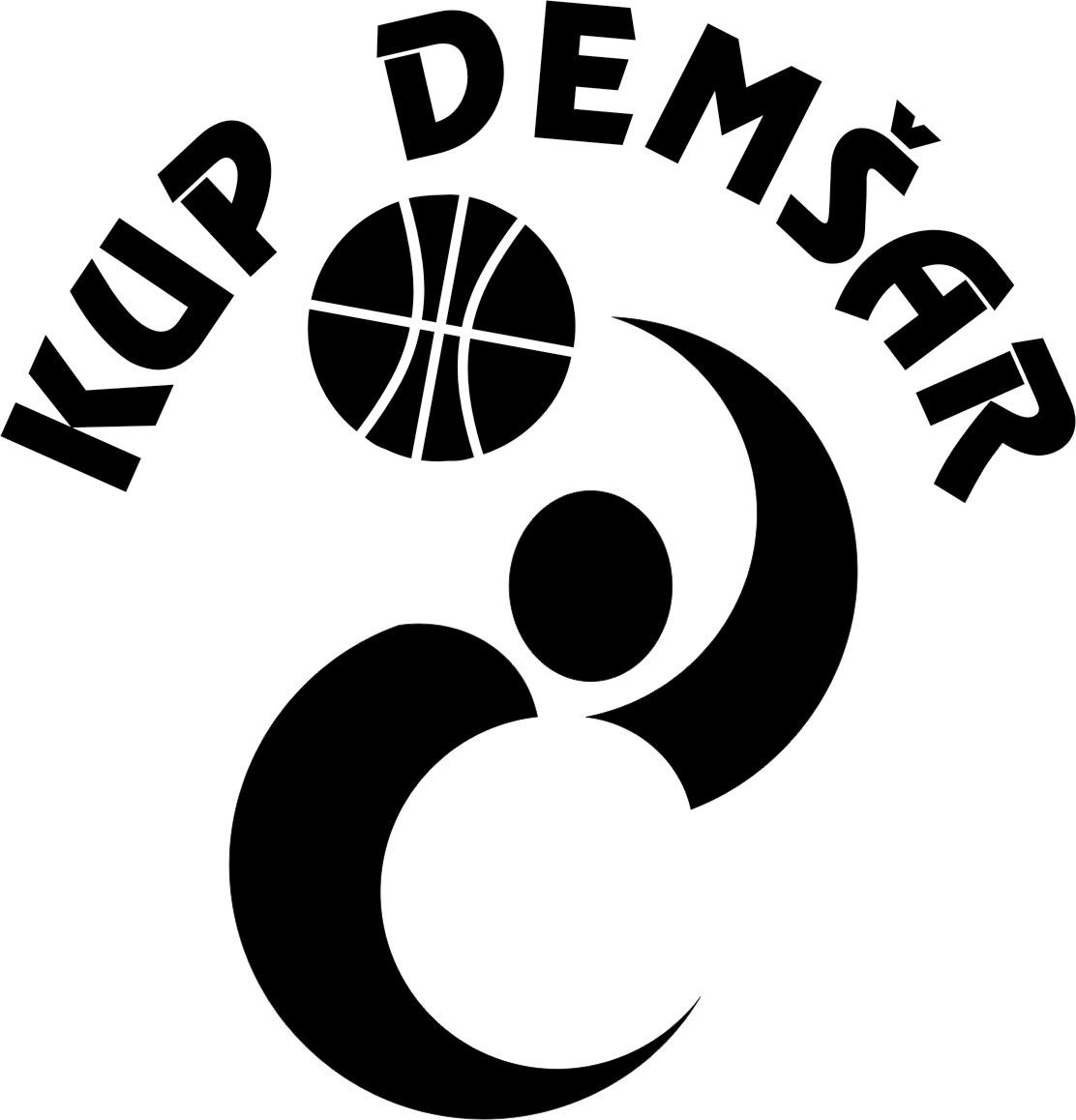 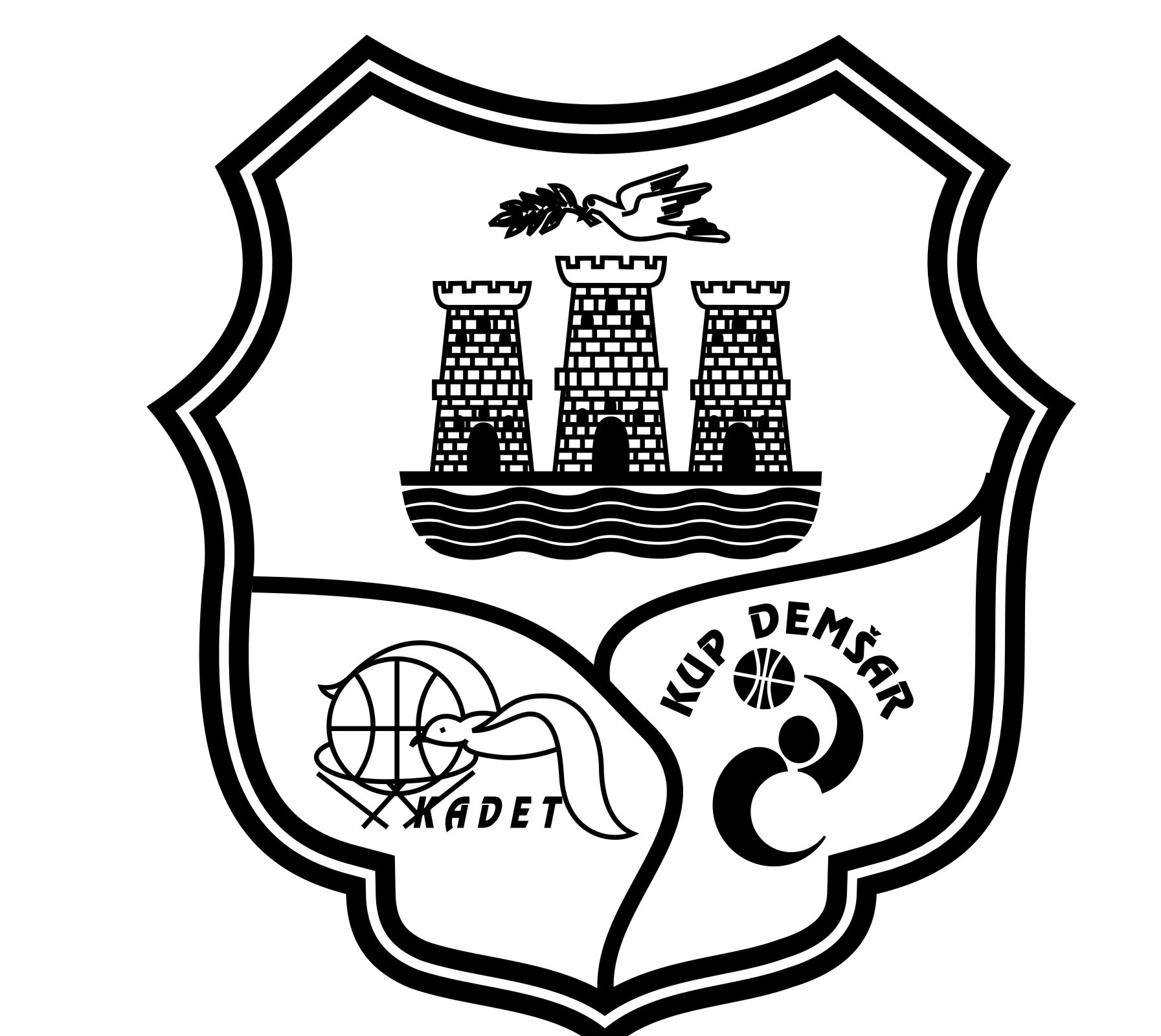                            1. ЖКK 021                      Нови Сад                            2. ККЖ Црвена звезда    Београд                            3. ЖКК Челарево            Челарево                                                        4. КЖК Паризан              Београд 19.09.20.   Субота  Полуфинале                         Црвена звезда              -   021                            69:49                       Партизан                    -   Челарево                  77:58                                                       20.09.20.    Финални дан   Недеља    утакмица за  3.4. место   Челарево.         -  021                           71:52 ФИНАЛЕ                           Црвена звезда  -  Партизан                62:45Најбоља играчица  МВП              Анђела  Данић Ц.Звезда                     27 индексних поенаНајбоља асистент                        Маша Јовановић   Партизан                  3 асистенције                Најбоља шутер за 2 поена          Вања Дракул     Ц Звезда                     67 % (шут 6 од 9Медаље, плакете поклоне за најбоље појединце и екипе, као и велики Прелазни пехар  у име породице и  организатора Купа је предао Зоран Ковачић Чивија